Opice a hračkaSkupina opic spolu žila ve vzájemné harmonii, šťastně a spokojeně. Trávily čas tím, že si vzájemně čistily srst a společně si hrály.Vědci, zkoumající štěstí, jim dali hračku. Jedna opice si s ní začala hrát a ostatní opice byly nejprve zvědavé, potom podrážděné a nakonec se mezi sebou začaly prát.Komu hračka přinesla štěstí?Opice, která zrovna měla hračku, prožívala stres a úzkost, protože měla strach, že o ni přijde. Opice, které ji neměly, byly otrávené a čekaly na příležitost hračku ukrást.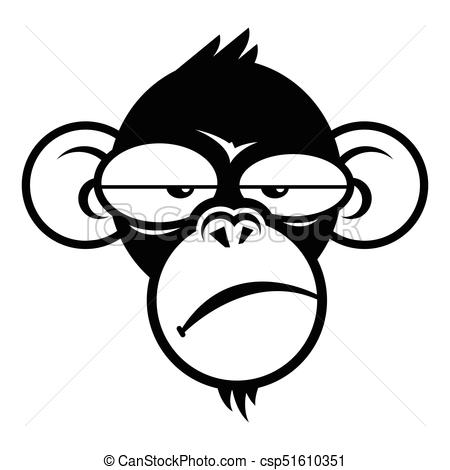 Byla hračka příčinou nespokojenosti? Asi ne, pravou příčinou byl strach (u držitelky hračky) a touha (u ostatních).Vypadá to, že porovnávání s ostatními vždy vede k nespokojenosti a nezáleží, kolik toho máme.